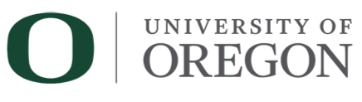 Office of Human ResourcesEmployee InformationEmployee CommentsThe purpose of this form is to add to, rebut, correct, amplify or explain any content in your performance evaluation.Employee Signature: 						 	Date: 				Supervisor Signature: 							Date: 				Supervisor’s signature acknowledges receipt of the completed evaluation.Attach this form to the associated performance evaluation document for recordkeeping.Employee Name (Last, First)UO DepartmentPosition TitlePosition NumberPerformance PeriodPerformance PeriodDiscussion DateSupervisor NameSupervisor NameComments: